Publicado en Madrid el 10/07/2017 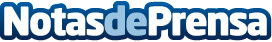 Una décima parte de los kilómetros conducidos en car2go son eléctricosCar2go tiene ahora 300.000 clientes en sus localizaciones eléctricas. Olivier Reppert, CEO de car2go: "Estamos impulsando la electromovilidad". Compañías de carsharing como car2go son aliados importantes de las ciudades en la promoción de la electromovilidad y permiten decenas de miles de pruebas de conducción de vehículos eléctricos cada día
Datos de contacto:Andrea670 597 965Nota de prensa publicada en: https://www.notasdeprensa.es/una-decima-parte-de-los-kilometros-conducidos Categorias: Automovilismo Dispositivos móviles Movilidad y Transporte Industria Automotriz Innovación Tecnológica http://www.notasdeprensa.es